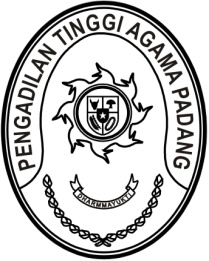 MAHKAMAH AGUNG REPUBLIK INDONESIADIREKTORAT JENDERAL BADAN PERADILAN AGAMAPENGADILAN TINGGI AGAMA PADANGJalan By Pass KM 24, Batipuh Panjang, Koto TangahKota Padang, Sumatera Barat 25171 www.pta-padang.go.id, admin@pta-padang.go.idSURAT TUGASNomor: /KPTA.W3-A/KP3.4.2/V/2024Menimbang 	: 	bahwa dalam rangka kelancaran pelaksanaan tugas pada Pengadilan Agama di lingkungan Pengadilan Tinggi Agama Padang dipandang perlu untuk melakukan pembinaan;Dasar	: 1.	Peraturan Mahkamah Agung RI Nomor 8 Tahun 2016 tentang Pengawasan dan Pembinaan Atasan Langsung di Lingkungan Mahkamah Agung dan Badan Peradilan di Bawahnya;	  2. Daftar Isian Pelaksanaan Anggaran Pengadilan Tinggi Agama Padang Nomor SP DIPA-005.01.2.401900/2024 tanggal 24 November 2023;MENUGASKANKepada         	: 	1.	Dr. H. Abd. Hamid Pulungan, S.H., M.H., 195807051986031001, Pembina Utama (IV/e), Ketua;		2. Doni Windra, PPNPN;Untuk	: 	Melaksanakan Pembinaan di Pengadilan Agama Pariaman pada tanggal 8 Mei 2024, Jalan Syekh Burhanuddin No.106, Karan Aur, Kec. Pariaman Tengah, Kota Pariaman.		Segala biaya yang timbul untuk pelaksanaan tugas ini dibebankan pada DIPA Pengadilan Tinggi Agama Padang Tahun Anggaran 2024.		Surat tugas ini dibuat untuk dipergunakan sebagaimana mestinya.6 Mei 2024Ketua,Abd. Hamid Pulungan.Tembusan:Ketua Pengadilan Agama Pariaman.